附件3鄂州市2024年考试录用公务员面试期间乘车线路安排一、面试考点地址面试考点：鄂州中等专业学校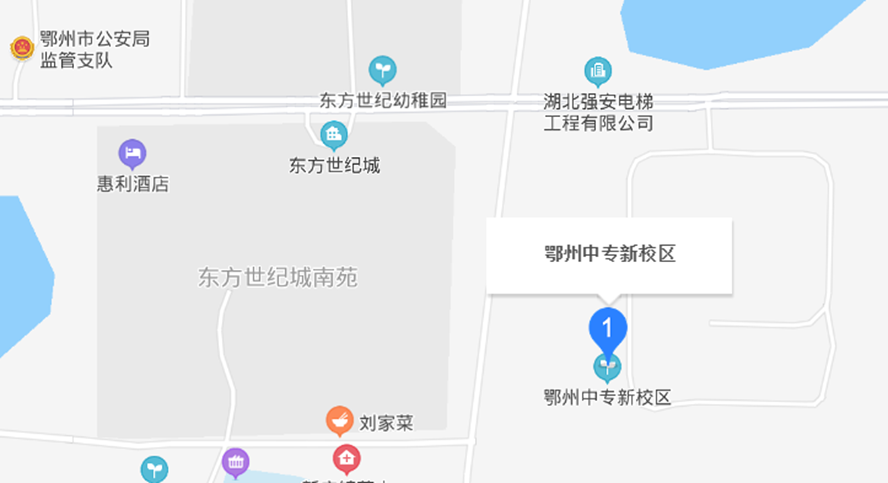 具体地址：鄂州市临空经济区学府路68号城区可乘直达考点线路：1、城区考生可乘坐7路、20路直达“鄂州中专站”下车。2、城区考生可乘坐15路至“东方世纪城小区站”下车向东行约200米至考点。3、城区考生可乘坐2路至“新庙中学站”下车向东行约50米至考点。从鄂州火车站公交首末站可换乘线路：1、乘坐12路到“祝家湾市场站”换乘7路到“鄂州中专站”下车。2、乘坐23路到“市招商站”换乘7路到“鄂州中专站”下车。